Test i dytë vlerësues nga lënda: Njeriu dhe natyra          Emri dhe mbiemri i nx._______________________________________     Kl. IV1                    Data:          Mësimdhënësi;Naser Kastrati                   Nënshkrimi i prindit: __________________                                                                                                                                                          1.Njësia matëse e lëngjeve është:             a) metri                      b) litri                c) kubi5p2.Nënfishat e litrit janë: ____________________,    __________________,           __________________.10p3.Si quhet shkenca që merret me parashikimin e motit?a)  termometer                              b) meteorologji                        c)  anenometer                 10p4.Si quhen burimet e fuqishme të ujit: __________________.10p5.Uji gjendet në tri gjendje agregate,cilët janë ato:––––––––––––––––––––––,––––––––––––––––––––––,––––––––––––––––––––––.10p6.Si quhet hapësira ujore në natyrë?                                                           ––––––––––––––––––––––––5p7.Dallimi në mes lumenjëve dhe liqeneve:–––––––––––––––––––––––––––––––––––––––––––––––––––––––––––––––––––––––––––––––––––––.10p8.Shkruaj tre lumenjë të Kosovës:––––––––––––––––––––––,––––––––––––––––––––––,––––––––––––––––––––––10p9.Shkruaj tre liqene artificiale të Kosovës: ––––––––––––––––––––––,   ––––––––––––––––––––––,   ––––––––––––––––––––––10p10.Shpjegoni qarkullimin e ujit në natyrë:____________________________________________________________________________________.____________________________________________________________________________________________________________________________________________________________________________20pPikët 0-29(1)30-40(2)41-60(3)61-80(4)81-100(5)Vlerësimi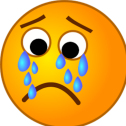 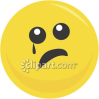 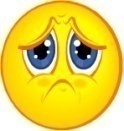 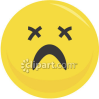 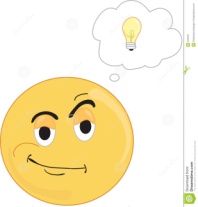 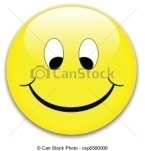 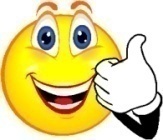 